“BITUČIŲ” GRUPĖS IDĖJOS  IKIMOKYKLINUKŲ VEIKLAIBalandžio mėn. 14 d. Antradienis:ŠV. Velykų įspūdžių aptarimas. Trumpos pasakėlės peržiūrai: https://www.youtube.com/watch?v=Gxj8Nu0xFqc&feature=youtu.be&fbclid=IwAR1lM2LEGbMDG_zl28Xtnu_MPLttpFYdPHRFEeWxp-vUdA63ZQqOS42aOSM&app=desktophttps://www.youtube.com/watch?v=aGfgFSYAhlABalandžio mėn. 15 d. Trečiadienis:Paklausti vaikų kokios gėlės žydi pavasarį. Esant galimybei, parodyti kaip atrodo žibutės, plukės.(Siūlomas žaidimas: https://wordwall.net/resource/1371860/pavasarin%c4%97s-g%c4%97l%c4%97s)Paklausti vaikų kokias žino augalo dalis, jei neprisimena pasakyti bei parodyti (pavyzdys). Tegu patys vaikai nupiešia medį, bei dar sykį įvardina medžio dalus, taip įtvirtindami. 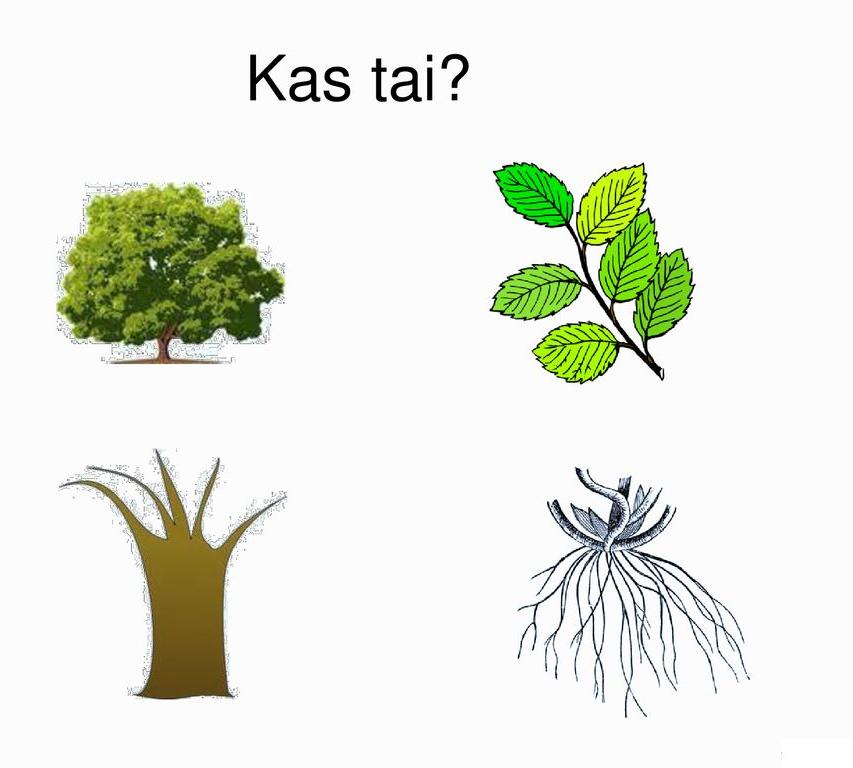 Balandžio mėn. 16 d. Ketvirtadienis:Supažindinti vaikus su ornamentais, kokių jų būna, kur dažniausiai sutinkami.Eilute vaikams nupiešti ornamentus, prašyti vaikų juos atkartoti (pavyzdys).///// -<<<< -◊◊◊◊ - ꟿ -‖‖‖󠆆 -󠆆󠆆󠆆 - Nuspalvinti vaikams ornamentinį kiaušinį (pavyzdys), bei pabandyti patiems tokį nupiešti.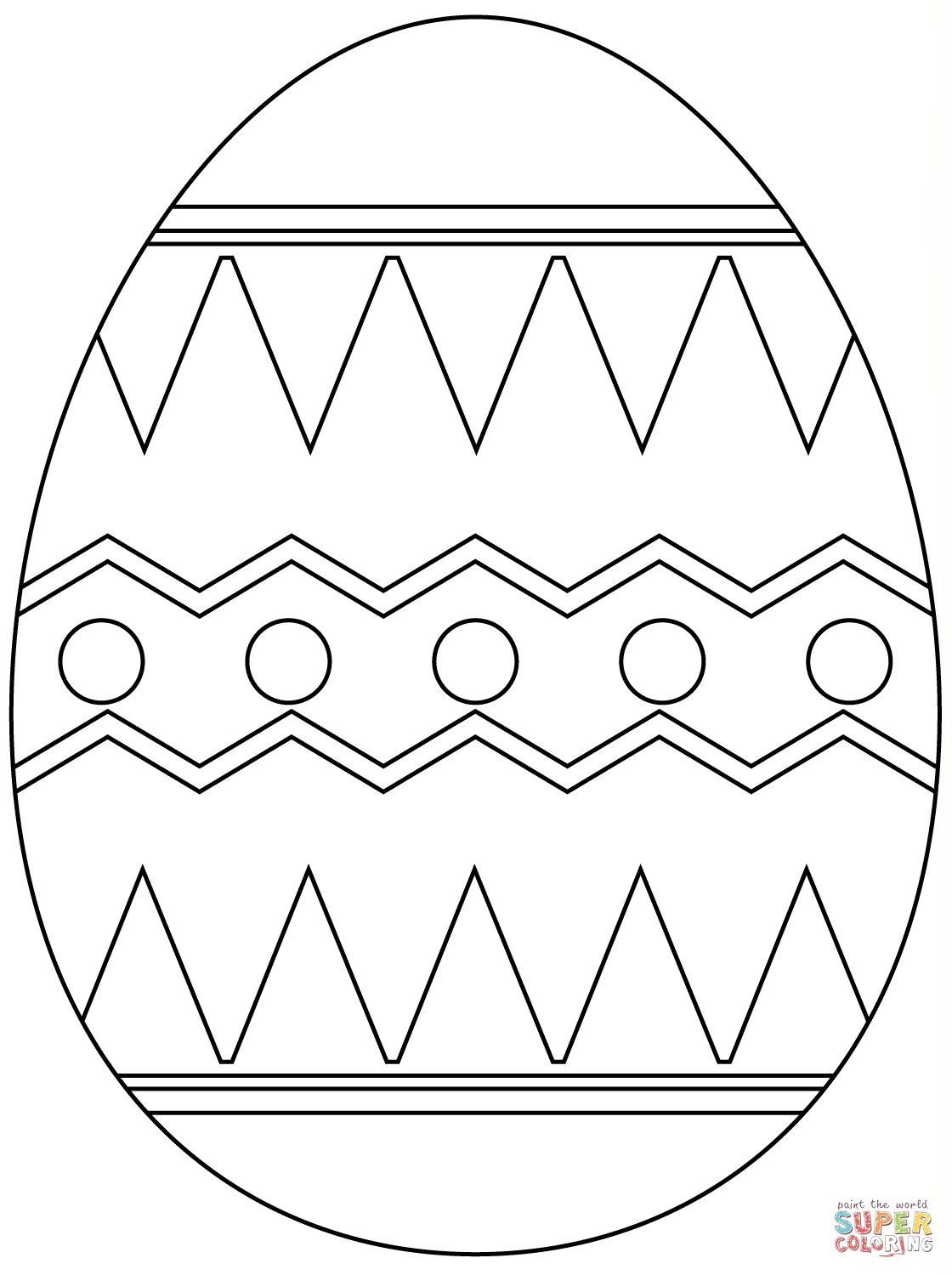 Balandžio mėn. 17 d. Penktadienis:Siūlyti vaikams stebėti kaip gamina tėvai, prisidėti prie gaminimo proceso.Vaikai išvardina maisto produktus iš kurių gaminamas patiekalas.Priminti vaikams etiketo taisykles prie stalo.